«Ұлттық тәрбие. Патриотизм және ерлік» ЕРЛІК САБАҒЫТәуелсіздік күніне орай «Ұлттық тәрбие. Патриотизм және ерлік» тақырыбында 8 – 10 класс оқушылары арасында ерлік сабағы өткізілді. Кеш қонақтары: Ғабдрахманов Елемес Елекенұлы – Ауған соғысының ардагері;Жарылқасынов Бауыржан Аманжанұлы – Ауған соғысының ардагері.Білім алушылар ардагерлерге өз өнерлерін көрсетті. Ардагерлер өз кезегінде оқушыларға ақыл – кеңестерін беріп, өз тәжірибелерімен бөлісті.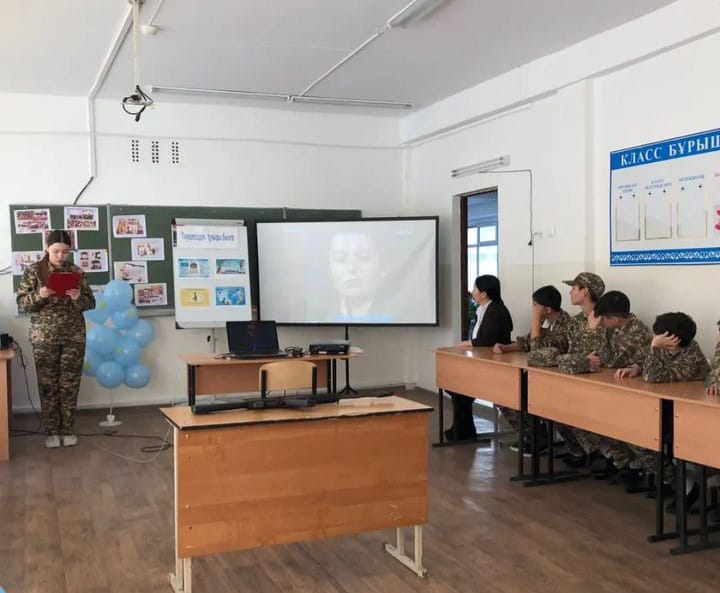 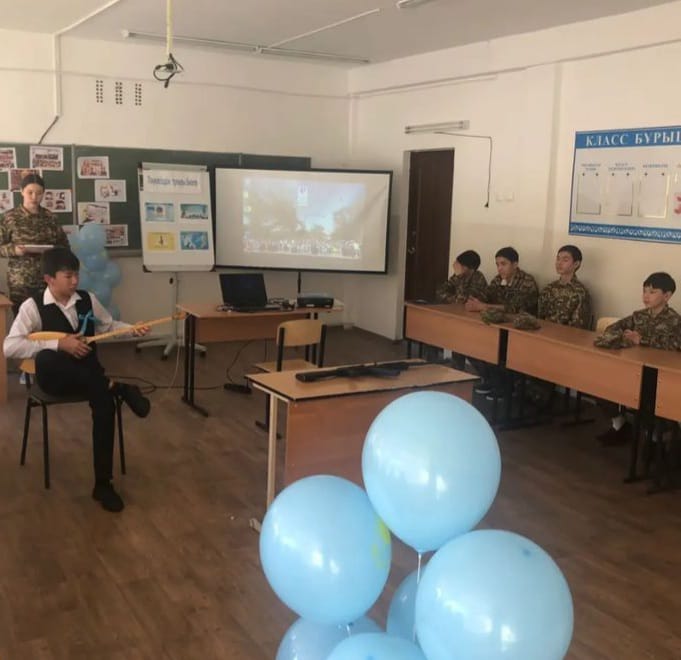 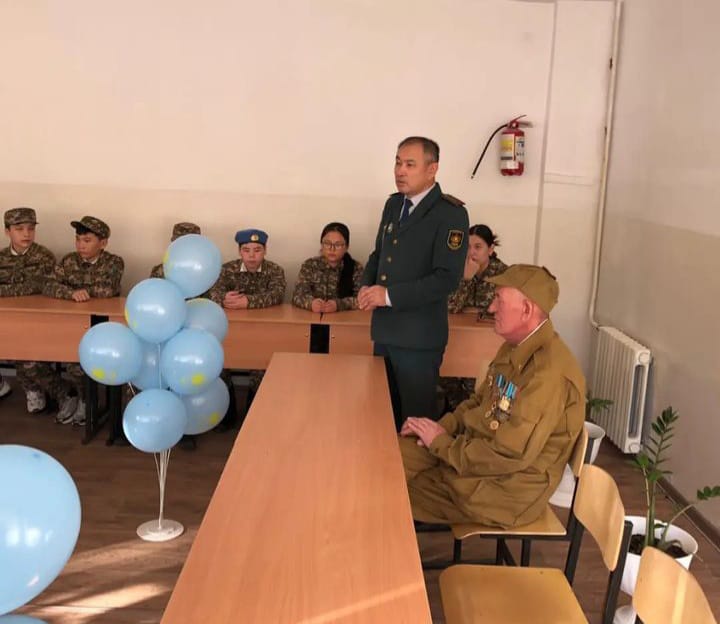 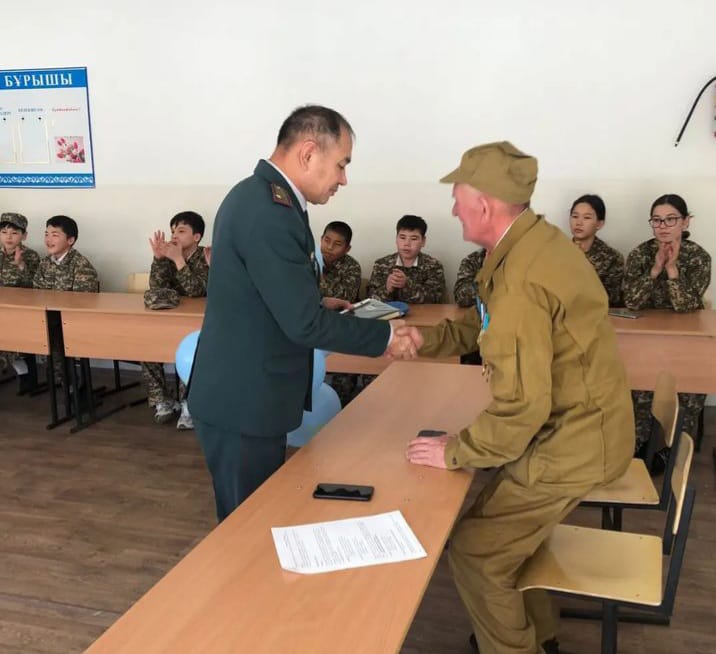 